                            УТВЕРЖДАЮ: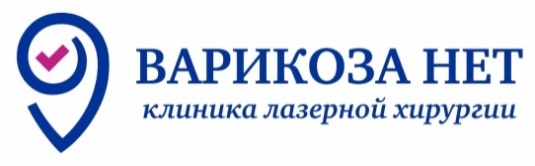 Директор ОП г. Тула ООО ПокровМед______________Шиндарикова С. Ю.                                                                                                                               01.09.2023г. ПРАВИЛА ПОДГОТОВКИ К ЛАБОРАТОРНЫМ ИССЛЕДОВАНИЯМАНАЛИЗ КРОВИУтром строго натощак (рекомендуемое время между 7 и 9 часами утра), для гормонов и показателей системы гемостаза (коагулологических исследований) - строго до 10.00.3а 1-2 дня до исследования нельзя употреблять жирную пищу и алкоголь. Необходимо максимально ограничить физические нагрузки, переохлаждение и перегревание.3а 1 час до исследования исключить физическое и эмоциональное напряжение, курение.В день исследования прием лекарственных препаратов необходимо согласовать с лечащим врачом.В день исследования питьевой режим: только вода в обычном объеме, нельзя пить чай, кофе, сок и др. напитки.Накануне перед исследованием последний прием пищи не позднее 19.00.Нельзя сдавать кровь после физиотерапевтических процедур, инструментального обследования, рентгенологического и ультразвукового исследований, массажа и других медицинских процедур.Специальные правила подготовки и дополнительные ограничения для ряда тестов в дополнение к общим рекомендациям:Мочевина, мочевая кислота - за 2-3 дня до исследования необходимо отказаться от употребления печени, почек и максимально ограничить в рационе мясо, рыбу, кофе, чай.Холестерин, триглицериды, липопротеины высокой и липопротеины низкой плотности - за 1-2 дня до предполагаемого исследования не употреблять жирную, жареную пищу, за 2 недели до исследования необходимо отменить препараты, понижающие уровень липидов в крови (по согласованию с врачом).Глюкоза - утром исключить прием контрацептивов, мочегонных средств (по согласованию с врачом).ОБЩИЕ РЕКОМЕНДАЦИИ И ПРАВИЛА ПОДГОТОВКИ ДЛЯ СБОРА И СДАЧИ АНАЛИЗОВ МОЧИСобирать всю утреннюю порцию мочи (первые несколько миллилитров мочи слить в унитаз), предыдущее мочеиспускание должно быть не позднее 2-х часов ночи. Моча собирается при свободном мочеиспускании в сухую, чистую емкость с широким горлом, перемешивается и отбирается в специальный медицинский контейнер с завинчивающейся крышкой в объеме не более 50-100 мл. Сбор мочи проводится после тщательного туалета наружных половых органов без применения антисептиков.Женщинам не рекомендуется сдавать анализ мочи во время менструации.Нельзя использовать для исследования мочу из судна, горшка!При назначении посева мочи использовать только стерильный медицинский контейнер!Накануне вечером, за 10-12 часов до исследования, не рекомендуется употреблять алкоголь, острую и соленую пищу, а также пищевые продукты, изменяющие цвет мочи (свекла, морковь), питьевой режим обычный. Прием лекарственных препаратов необходимо согласовать с лечащим врачом. По возможности исключить прием мочегонных препаратов.При назначении посева мочи сбор мочи необходимо поводить до начала медикаментозного лечения и не ранее 10-14-ти дней после проведенного курса лечения.Рекомендуется собранную мочу сразу доставить в лабораторию. Хранить мочу необходимо в медицинском контейнере при Т=+2;+24 °С и только непродолжительное время, в холодильнике при Т=+2; +4 °С - не более 1,5 часов. Доставка контейнер мочи в лабораторию в день сбора, но не позднее спустя 1-ого часа, после получения пробы.